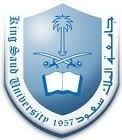 التطبيق والمثال في مواد العلوم الشرعية مثال  :    درس : معاملة النبي صلى الله عليه و سلم لأهله و خدمه . الصف : الرابع الابتدائي – الفصل الثاني .1- على المعلم أن يقرأ محتوى الدرس و بعد ذلك يستخرج منه عبارات بسيطة و مهمة في نفس الوقت و من الممكن أن يصيغ العبارات بشكل صحيح و لا بأس إن كان بعضها خاطئ . 2- العبارات التي تقدم الى الطلاب من الممكن أن تعرض على جهاز البروجيكتر أو على السبورة أو على أوراق  ، ويجب أن تختم هذه العبارات بإجابات مغلقة كصح أو خطأ ، نعم و لا ، أوافق و لا أوافق و كذلك يضع المعلم أمام كل عبارة خانة لإجابة الطالب قبل عرض المحتوى و خانة لإجابة الطالب بعد عرض المحتوى له . 3- يقسم المعلم الطلاب الى مجموعات  ثنائية أو صغيرة و يطلب منهم أن يتناقشوا حول المعلومات المقدمة إليهم . 4- تذكير : هذه العبارات تقدم لهم قبل تقديم المعلومات الصحيحة لهم و هذا من أجل تحفيز الطلاب على البحث عن المعلومة و كذلك جذب انتباههم الى الحصة الدراسية لأطول وقت ممكن .، حتى يتمكنوا مكن استيعاب المادة الدراسية المقدمة لهم.5- يطلب المعلم متطوع من كل مجموعه ليظهر أمام زملائه في الفصل و يطلعهم على توقعاتهم هذه المرحلة لا يعطي المعلم أي إجابات ولا يحكم . 6- يطلب المعلم من الطلاب أنه بعد تعريضهم للمحتوى عليهم أن يحددوا إذا كانت المعلومات المعروضة توافق اجابتهم او تخالفهم وأن  يقوموا بتعديلها إن كانت بحاجة لذلك . 7- بعد تقديم المحتوى للطلاب سواء كان قراءة أو استماع أ, مشاهدة يطلب المعلم من الطلاب أن يخرج متطوعين ليشاركوا زملائهم استجاباتهم القبلية وما تعلموه بعد ذلك ، مع ضرورة إشراف المعلم على هذه الخطوة من أجل تصحيح الأخطاء إن وجدت أو إيضاح بعض التصورات الخاطئة . نموذج : اقرأ كل عبارة بعناية ثم أكتب صح أو خطأ في الفراغ المجاور لكلمة "قبل " و بينما أنت تقرأ و تسمع المعلومات المرتبطة بكل عبارة ، قرر إذا كانت التوقعات التي صنعتها تحتاج إلى تغيير و ذلك بوضع  صح أو خطأ في الفراغ المجاور لكلمة " بعد " كن مستعداً أن تقدم تسويغاً للاختيارات التي قمت بها :كان النبي صلى الله عليه وسلم يعامل زوجاته بالشده و الحزم  . قبل : .......... بعد : ..............الشرح : ................................................................................كانت فاطمة رضي الله عنها اذا دخلت على النبي قام إليها وقبلها . قبل : .......... بعد : ..............الشرح : ................................................................................كان النبي صلى الله عليه وسلم يوبخ خدمه إذا قصروا في شيء . قبل : .......... بعد : ..............الشرح : ................................................................................ اسم الطالب:          مرادي الشكرهـ                                      مالمواد مدى ملاءمتهامدى ملاءمتهامدى ملاءمتهاالملاحظةمالمواد ملائمغيرملائمغيرملائمالملاحظة1التلاوة2الحفظ3التفسير 4التوحيد5الحديث6الفقه7السيرة